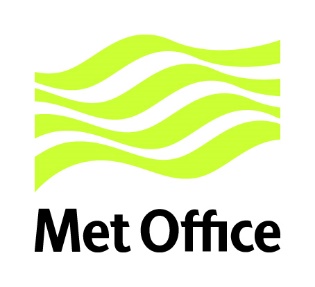 YOUR FEEDBACK TO THE ASSIGNMENT 2Please write your feedback to student’s assignment 2 for Negotiation and conflict Handling Module. ---------------------------------------------------------------------------------------------------------------------------